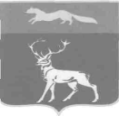 Совет депутатовмуниципального образованияБузулукский район      Оренбургской областиРЕШЕНИЕ [МЕСТО ДЛЯ ШТАМПА]г.  БузулукВ соответствии с Федеральным законом от 06.10.2003 № 131-ФЗ «Об общих принципах организации местного самоуправления в Российской Федерации», на основании статьи 26 Устава муниципального образования  Бузулукский район и решения Совета депутатов от 27.12.2017г. №221 «О наградах Бузулукского района» (с изм. от 17.02.2022 г. № 128) Совет депутатов муниципального образования Бузулукский район Р Е Ш И Л:1. Наградить Почетной грамотой Бузулукского района:1.1 за многолетний добросовестный труд, вклад в развитие электросетевого комплекса района и в связи с празднованием Дня энергетика:- Ураева Станислава Андреевича – старшего мастера Державинского мастерского участка Бузулукского района электрических сетей Западного производственного отделения филиала ПАО «Россети Волга» - «Оренбургэнерго».1.2 за многолетний добросовестный труд, вклад в развитие сельскохозяйственного производства района: - Бухарева Сергея Ивановича - главного специалиста Управления государственного технического надзора министерства сельского хозяйства, торговли, пищевой и перерабатывающей промышленности Оренбургской области.2. Произвести выплату поощрительного характера Ураеву С.А., Бухареву С.И.  в размере 2299 рублей за счет средств бюджета.3. Поручить организацию исполнения решения администрации района.4. Контроль за исполнением данного решения оставляю за собой.Председатель Совета депутатов                                                             С.Г.Ражин[МЕСТО ДЛЯ ПОДПИСИ]Разослано: в дело, Ураеву С.А., Бухареву С.И., финансовому управлению администрации района, МКУ ЦБУ, Бузулукской межрайпрокуратуре.О награждении Почетнойграмотой Бузулукского района